MODULO DI PRENOTAZIONE VIAGGI                                        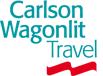 PRENOTAZIONE HOTELNome / Cognome ViaggiatoreNome / Cognome ViaggiatoreNome / Cognome ViaggiatoreNome / Cognome ViaggiatoreNome / Cognome ViaggiatoreTel. - Tel. - Tel. - Tel. - Centro di  CostoCentro di  CostoDaniel MagliettaDaniel MagliettaDaniel MagliettaDaniel MagliettaDaniel MagliettaFieraFieraRichiesto da:Richiesto da:Richiesto da:Richiesto da:Richiesto da:Tel.FaxFaxe-mail:e-mail:e-mail: Daniel Maglietta Daniel Maglietta Daniel Maglietta Daniel Maglietta Daniel Maglietta02-29060603travel@hackingteam.comtravel@hackingteam.comtravel@hackingteam.comConsegna per il giorno:Consegna per il giorno:Consegna per il giorno:Consegna per il giorno:Consegna per il giorno:Presso:Presso:Presso:Presso:Presso:Presso:17/04/201417/04/201417/04/201417/04/201417/04/2014HT Srl – Via della Moscova, 13 – 20121 MilanoHT Srl – Via della Moscova, 13 – 20121 MilanoHT Srl – Via della Moscova, 13 – 20121 MilanoHT Srl – Via della Moscova, 13 – 20121 MilanoHT Srl – Via della Moscova, 13 – 20121 MilanoHT Srl – Via della Moscova, 13 – 20121 MilanoBIGLIETTO AEREOBIGLIETTO AEREODataDa / ADa / AVettore e N. VoloVettore e N. VoloVettore e N. VoloOra PartenzaOra PartenzaOra PartenzaOra Arrivo Richiesta03/06/2014SINGAPORE-PRAGASINGAPORE-PRAGAPrimo pomeriggio 03/06/201405/06/2014PRAGUE-MILANOPRAGUE-MILANOEASYJET U2 2586 Y  EASYJET U2 2586 Y  EASYJET U2 2586 Y  21:5021:5021:5023:1508/06/2014MILANO-SINGAPOREMILANO-SINGAPORECitta’Arrivo PartenzaTipo cameraDate 17/04/2014Requested by                            Lucia RanaDateApproved by